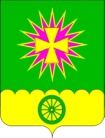 администрациЯ Нововеличковскогосельского поселения Динского районаПОСТАНОВЛЕНИЕот  04.03.2016				                                       			№ 113станица НововеличковскаяВ соответствии с ч. 18 п. 8 статьи 39.11 Земельного кодекса РФ, на основании градостроительного заключения управления архитектуры и градостроительства администрации муниципального образования Динской район от 30.12.2014 № 07-07/2269   постановляю:1. Отменить проведение аукциона по продаже земельного участка:                         Лот № 1 – земельный участок, расположенный по адресу: ст.Нововеличковская, ул. Луначарского, 15/3а, площадью 40 кв.м, с кадастровым номером 23:07:0101042:323, вид разрешенного использования – детские игровые площадки, площадки отдыха, занятия физкультурой, хозяйственные площадки, площадки для выгула собак, категория земель - земли населенных пунктов, с начальной стоимостью установленной на основании отчета независимого оценщика – 36600 (тридцать шесть тысяч шестьсот) рублей, извещение  опубликовано  в газете «Трибуна»  от 11.02.2015 № 6 (12048), размещено на сайте администрации Нововеличковского сельского поселения www.novovelichkovskaya.ru и официальном сайте www.torgi.gov.ru.  2. Утвердить текст информационного сообщения в печати                          (приложение №1).3. Контроль за выполнением настоящего постановления оставляю за собой.4. Постановление вступает в силу со дня его подписания.Глава администрации Нововеличковского сельского поселения					    С.М. КоваПРИЛОЖЕНИЕ №1							УТВЕРЖДЕНО							постановлением администрации							Нововеличковского сельского 								поселения Динского района								от 04.03.2016 № 113ИЗВЕЩЕНИЕОБ ОТЕМЕНЕ АУКЦИОНА ПО ПРОДАЖЕ ЗЕМЕЛЬНОГО УЧАСТКААдминистрация Нововеличковского сельского поселения Динского района в соответствии с Земельным кодексом РФ, Гражданским кодексом РФ, постановлением администрации Нововеличковского сельского поселения Динского района извещает об отмене аукциона по продаже земельного участка: Лот № 1 – земельный участок, расположенный по адресу: ст.Нововеличковская, ул. Луначарского, 15/3а, площадью 40 кв.м, с кадастровым номером 23:07:0101042:323, вид разрешенного использования – детские игровые площадки, площадки отдыха, занятия физкультурой, хозяйственные площадки, площадки для выгула собак, категория земель - земли населенных пунктов, с начальной стоимостью установленной на основании отчета независимого оценщика – 36600 (тридцать шесть тысяч шестьсот) рублей, извещение  опубликовано  в газете «Трибуна»  от 11.02.2015 № 6 (12048), размещено на сайте администрации Нововеличковского сельского поселения www.novovelichkovskaya.ru и официальном сайте www.torgi.gov.ru.  Начальник отдела земельных и имущественных отношений 					         А.П. ДеревянкоОб отмене аукциона по продаже земельного участка, расположенного по адресу: ст. Нововеличковская, ул. Луначарского, 15/3а, кадастровый номер: 23:07:0101042:323